위임장 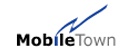 1. 고객정보(위임하는 사람)2. 대리인정보(위임받는 사람)3. 위임내용                                                             2019년 00월 00일고객명(회사명)사업자등록번호주소전화번호소속부서대리인명주소전화번호/휴대폰번호소속부서Ex. OOO회사의 발신번호 사전등록에 관한 업무를 대리인에게 일괄 위임합니다.고객(위임하는사람)고객명 (회사명) :                                                 서명/인대리인(위임받는사람)성명 :                                                           서명/인